U3L2I4 (b) HW							            DUE: Monday, September 231.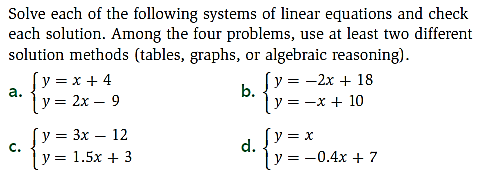 2. 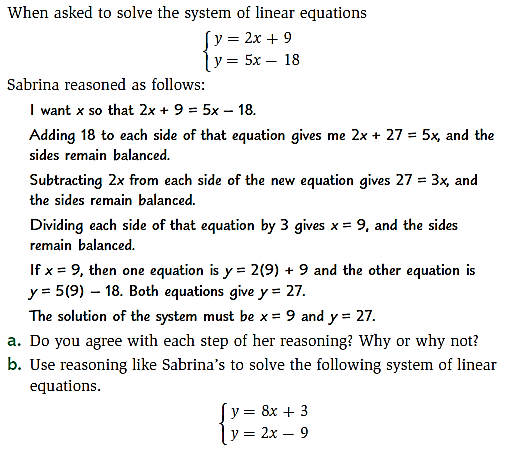 